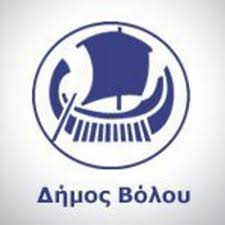 ΑΙΤΗΣΗΑ.ΣΤΟΙΧΕΙΑ ΑΙΤΟΥΝΤΟΣ/ΑΙΤΟΥΣΑΣΒ.ΕΞΑΡΤΩΜΕΝΑ/ΠΡΟΣΤΑΤΕΥΟΜΕΝΑ ΜΕΛΗΓ. ΚΑΤΑΛΟΓΟΣ ΣΥΝΗΜΜΕΝΩΝ ΔΙΚΑΙΟΛΟΓΗΤΙΚΩΝΟ / Η αιτών /ούσα(Υπογραφή)Περιγραφή αιτήματος:Περιγραφή αιτήματος:Υποβολή αίτησης για ένταξη στο Κοινωνικό Φαρμακείο του Δήμου ΒόλουΥποβολή αίτησης για ένταξη στο Κοινωνικό Φαρμακείο του Δήμου ΒόλουΥποβολή αίτησης για ένταξη στο Κοινωνικό Φαρμακείο του Δήμου ΒόλουΠΡΟΣ:ΚΟΙΝΩΝΙΚΟ ΦΑΡΜΑΚΕΙΟ ΔΗΜΟΥ ΒΟΛΟΥ Δ/νση: Τοπάλη 14 ΒόλοςΚΟΙΝΩΝΙΚΟ ΦΑΡΜΑΚΕΙΟ ΔΗΜΟΥ ΒΟΛΟΥ Δ/νση: Τοπάλη 14 ΒόλοςΑΡΙΘΜ.ΠΡΩΤ.ΗΜΕΡΟΜΗΝΙΑΌνομα: Όνομα: Επώνυμο:Επώνυμο:Επώνυμο:Επώνυμο:Όνομα Πατέρα:Όνομα Πατέρα:Επώνυμο Πατέρα:Επώνυμο Πατέρα:Επώνυμο Πατέρα:Επώνυμο Πατέρα:Όνομα Μητέρας:Όνομα Μητέρας:Επώνυμο Μητέρας:Επώνυμο Μητέρας:Επώνυμο Μητέρας:Επώνυμο Μητέρας:Αριθ.Δελτίου Ταυτότητας:Αριθ.Δελτίου Ταυτότητας:Ημερομηνία γέννησης:Ημερομηνία γέννησης:Ημερομηνία γέννησης:Ημερομηνία γέννησης:Τόπος κατοικίας:Τόπος κατοικίας:Νομός:Νομός:Δήμος:Δήμος:Δήμος:Οδός:Αριθ:Αριθ:ΤΚ:ΤΚ:ΤΚ:Τηλέφωνα επικοινωνίας:Τηλέφωνα επικοινωνίας:Τηλέφωνα επικοινωνίας:Κινητό:	Κινητό:	Κινητό:	Κινητό:	Κινητό:	Σταθερό:Σταθερό:Σταθερό:Σταθερό:Σταθερό:Α/ΑΟΝΟΜΑΤΕΠΩΝΥΜΟΗΜ/ΝΙΑ ΓΕΝΝΗΣΗΣΕΙΔΟΣ ΣΧΕΣΗΣΥΠΟΧΡΕΩΤΙΚΑ ΔΙΚΑΙΟΛΟΓΗΤΙΚΑΔΙΚΑΙΟΛΟΓΗΤΙΚΑ ΚΑΤΑ ΠΕΡΙΠΤΩΣΗΦωτοτυπία αστυνομικής ταυτότητας.Βεβαίωση μόνιμης κατοικίας από τον Δήμο.Άδειας παραμονής, για τους μετανάστες …..Πιστοποιητικό οικογενειακής κατάστασης.Ε1 και εκκαθαριστικό φορολογικού έτους 2016.Αντίγραφο δήλωσης στοιχείων ακινήτων (Ε9) ήΥπεύθυνη δήλωση περί μη κατοχής ακίνητης περιουσίας όλων των προστατευόμενων μελών.Μία μικρή φωτογραφία του δικαιούχου.Αντίγραφο κάρτας ανεργίας.Αντίγραφο Ιατρικής Γνωμάτευση.Αντίγραφο Πιστοποίησης Αναπηρίας (Κ.Ε.Π.Α.).Βεβαίωση δανείου πρώτης κατοικίας.Εγκεκριμένη αίτηση ΚΕΑ (Κοινωνικό εισόδημα αλληλεγγύης).Νόμιμα δικαιολογητικά για μετανάστες, ομογενείς.